Modelbouw Reverse Engineering (Julian Jacobs MTD1A4)-----------------------------------------------------------------------------------------------------------------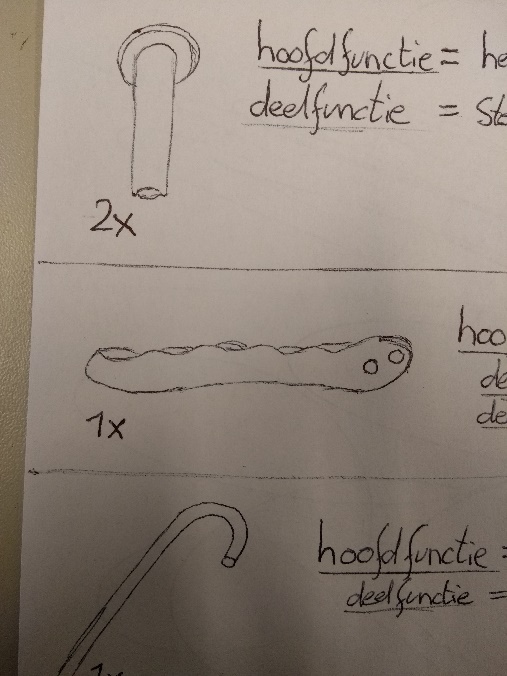 1) Hoofdfunctie: Het laten bewegen van de hendel.Deelfunctie: Het vastzetten van de hendel aan de constructie.-----------------------------------------------------------------------------------------------------------------2) Hoofdfunctie: Het activeren van het kitpistool.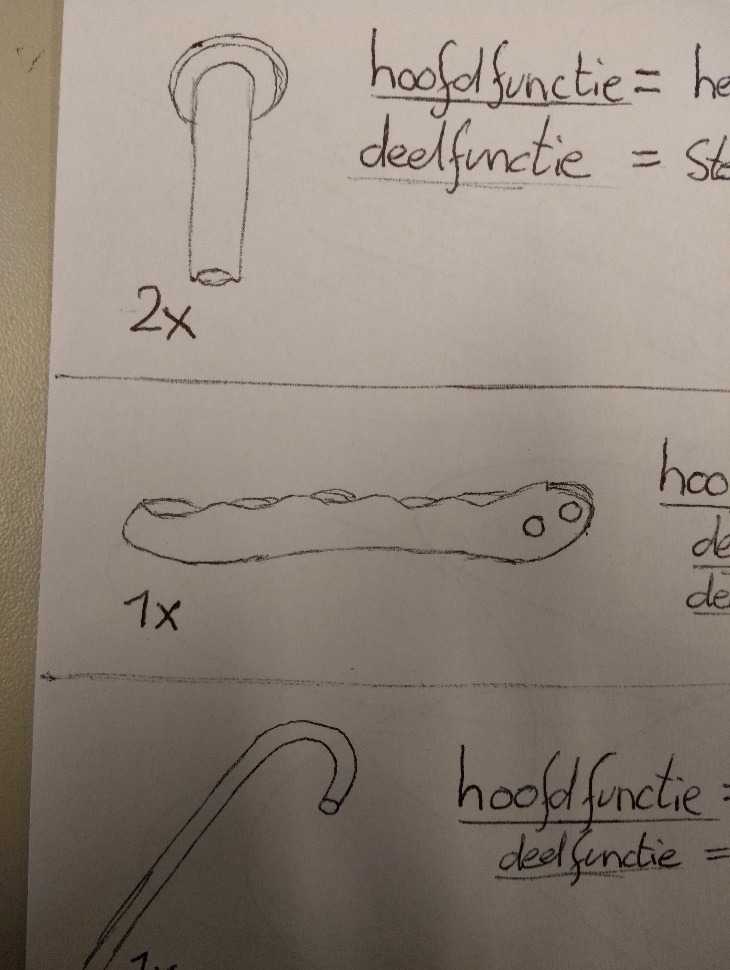 Deelfunctie: Fijner/makkelijker vasthouden.Deelfunctie: Constructie/stevigheid.-----------------------------------------------------------------------------------------------------------------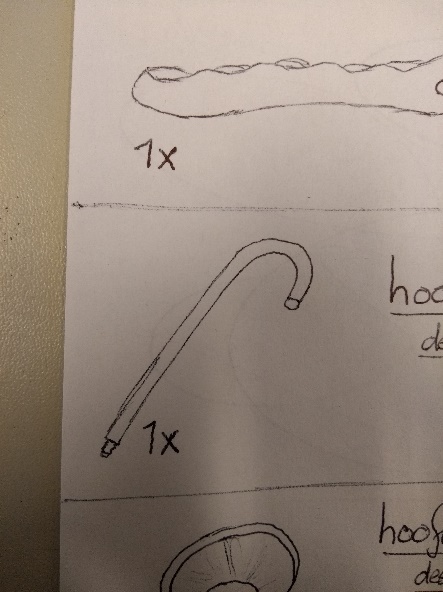 3) Hoofdfunctie: Hulp bij de werking van het kitpistool.Deelfunctie: Constructie.-----------------------------------------------------------------------------------------------------------------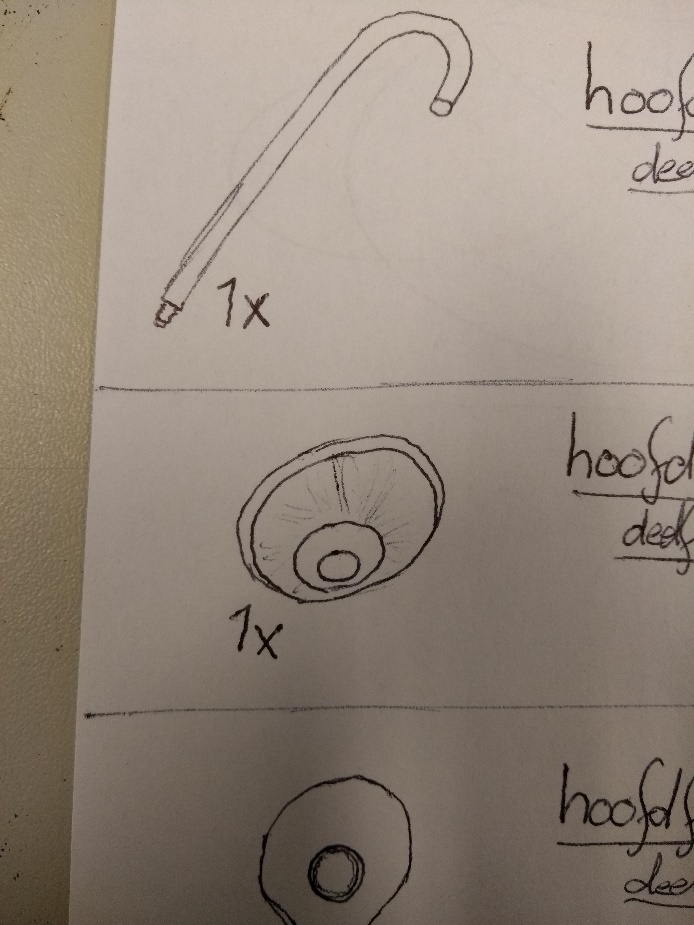 4) Hoofdfunctie: Het drukken van de kit in het kitpistool.Deelfunctie: Constructie.-----------------------------------------------------------------------------------------------------------------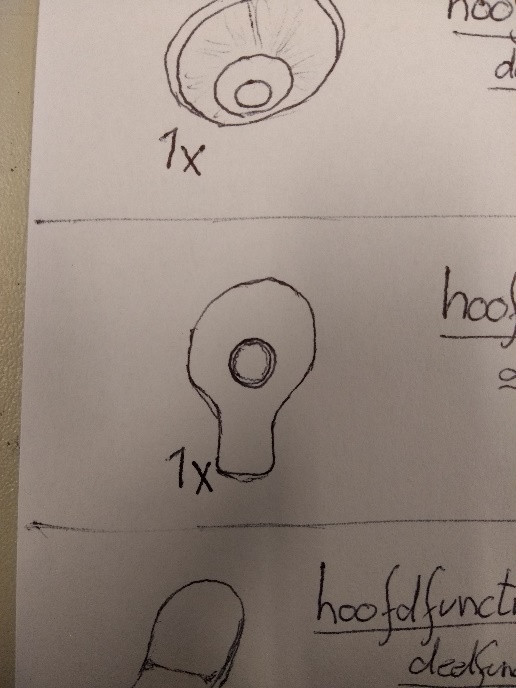 5) Hoofdfunctie: Druk achter de veer geven.Deelfunctie: Constructie.-----------------------------------------------------------------------------------------------------------------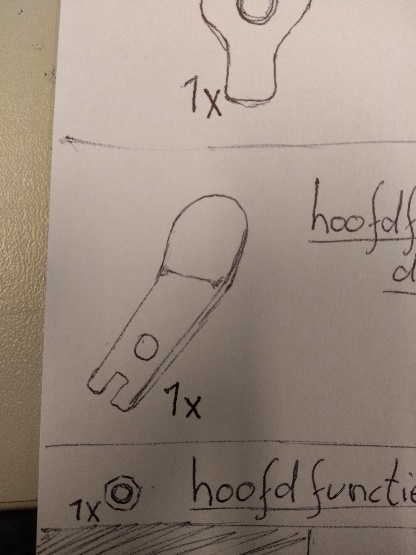 6) Hoofdfunctie: Het los en terug halen van de kit naar achteren.Deelfunctie: Constructie-----------------------------------------------------------------------------------------------------------------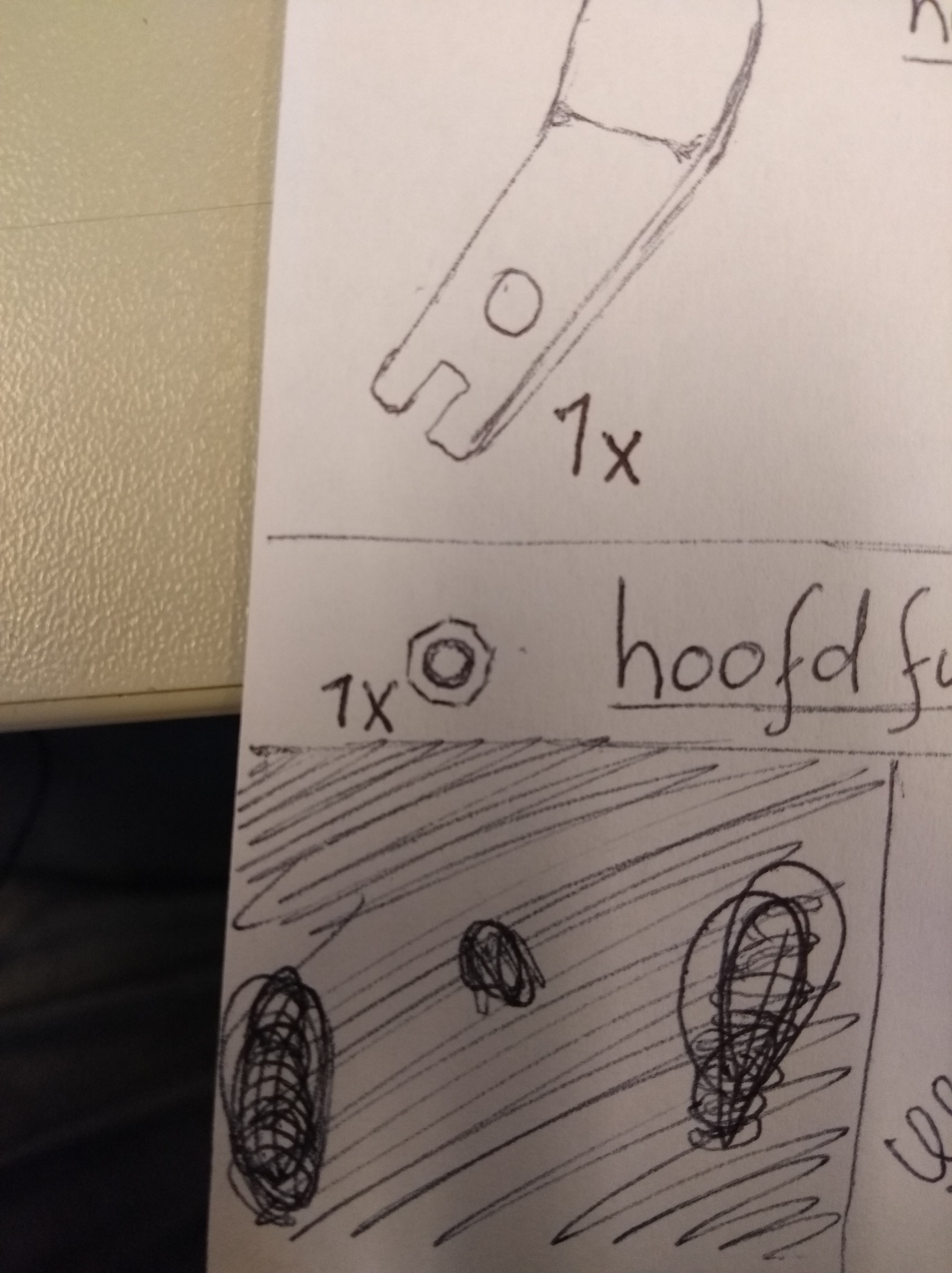 7) Hoofdfunctie: ConstructieDeelfunctie: Stevigheid-----------------------------------------------------------------------------------------------------------------8) Hoofdfunctie: Druk achter de kit geven.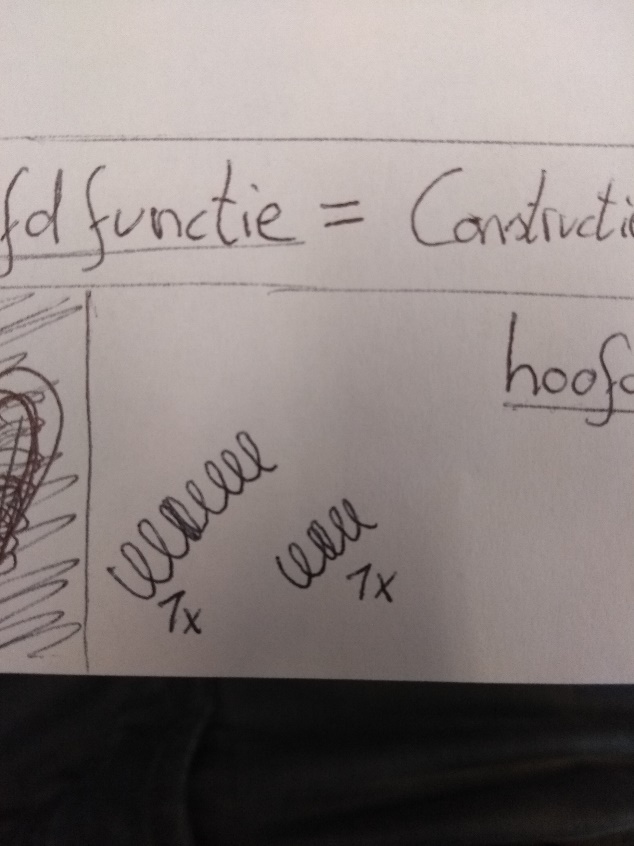 Deelfunctie: Extra druk.Deelfunctie: Constructie.-----------------------------------------------------------------------------------------------------------------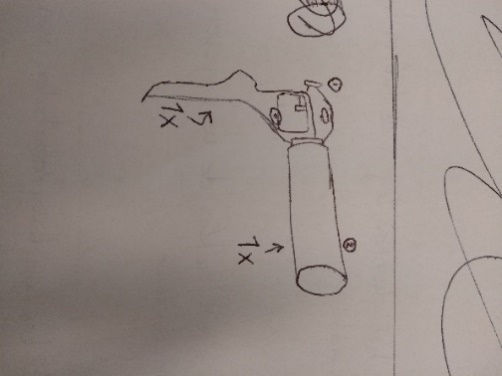 9) Hoofdfunctie: Constructie om alle onderdelen handig erin te zetten.Deelfunctie: Kit vasthouden.-----------------------------------------------------------------------------------------------------------------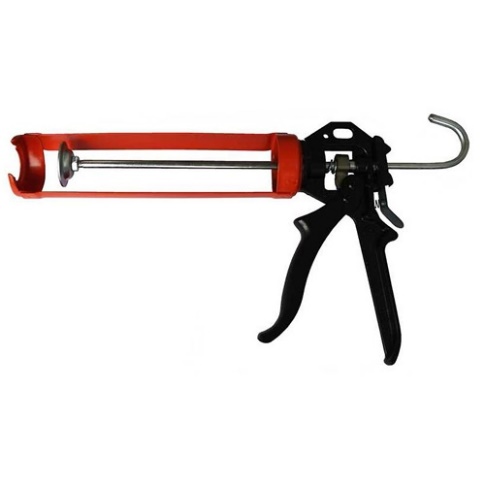 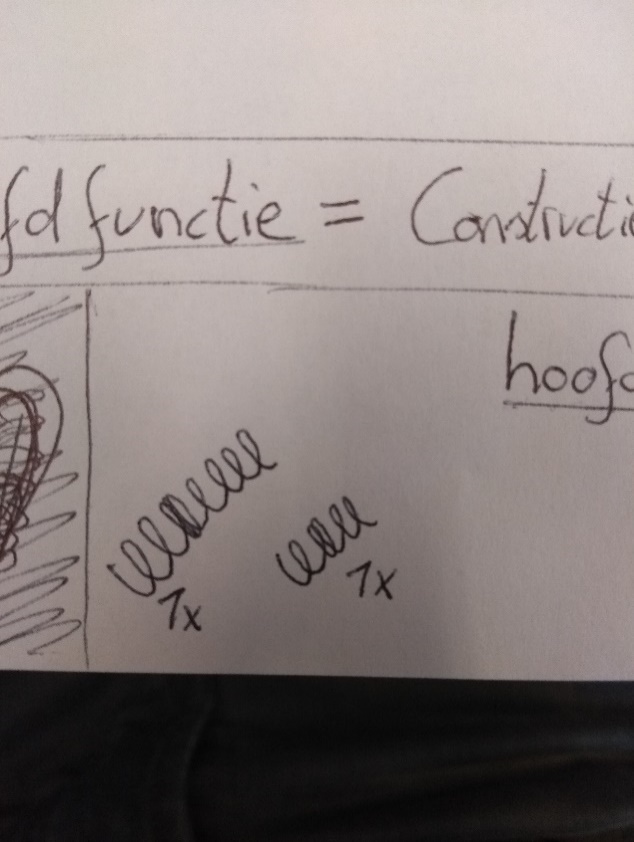 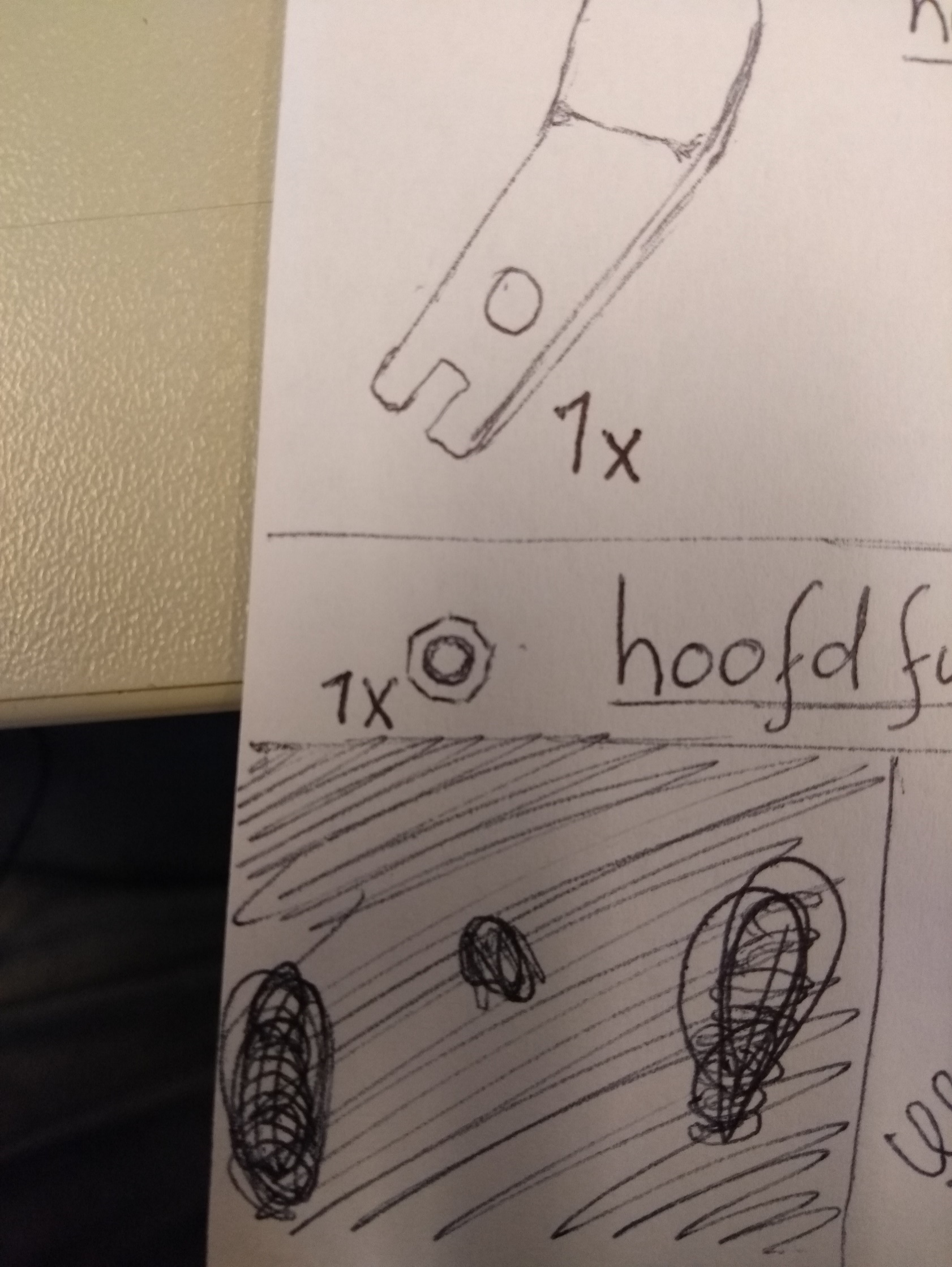 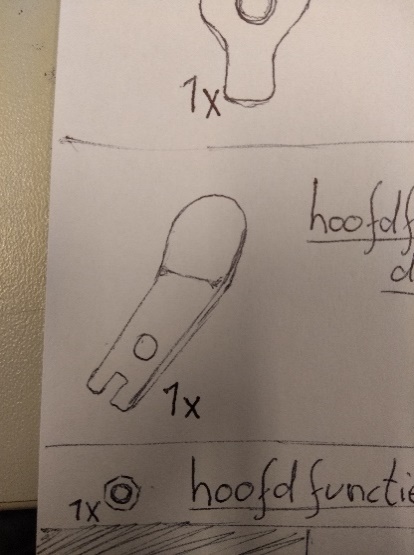 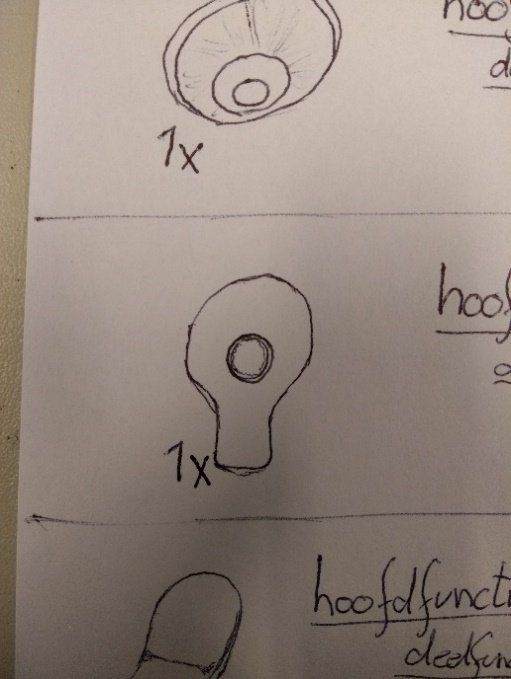 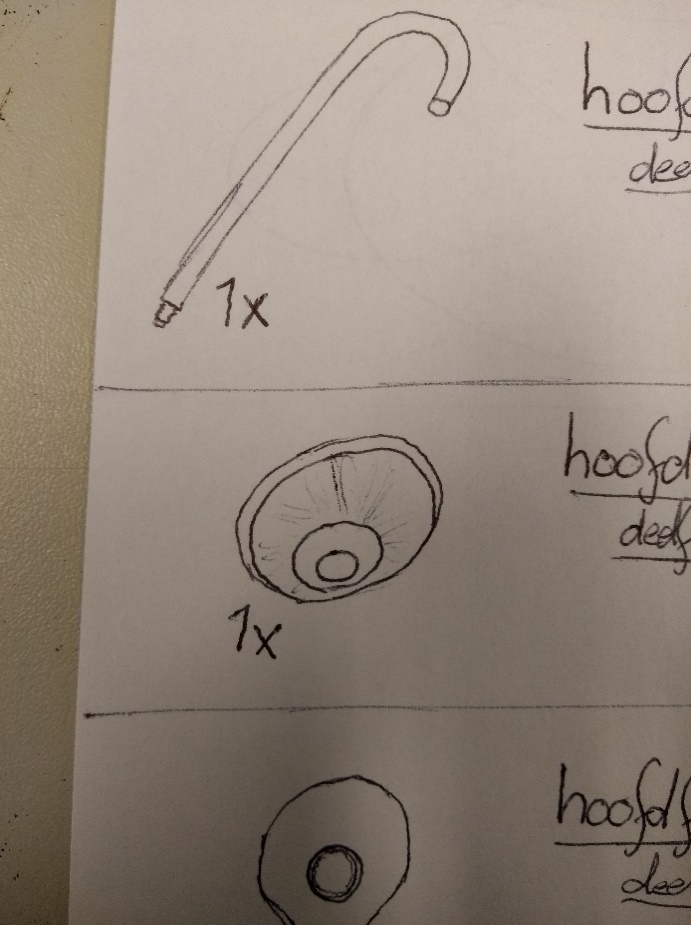 